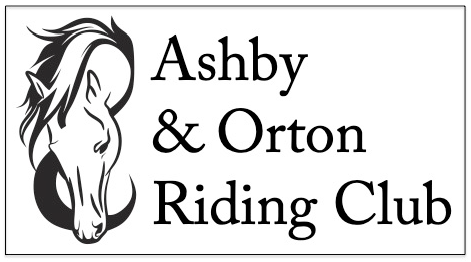 Note:  (Restricted – never to have been placed 1st or 2nd as a horse/rider combination at an A&O event, excluding at Intro level)Entries close 4 DAYS prior to the event. Please note ALL entry forms and correct fees MUST be received by Mandy Forsyth by the stated closing date. Entry forms will not be accepted unless accompanied by the correct fees. Please make cheques payable to Ashby and Orton Riding Club.Entries to: Mrs Mandy Forsyth, 138 Spring Cottage, Overseal, Swadlincote, Derbyshire DE12 6ND. Completed entry forms with fees may also be dropped off at Sealwood Saddlery. Due to Covid restrictions, we are NOT operating a “pay on the day” system this year.Dressage Entry Times: Times will be issued by text 2 days prior to the event.>> THANK YOU FOR SUPPORTING ASHBY AND ORTON RIDING CLUB <<Rider DetailsRider DetailsRider/handler nameDate of birthIf relevant to classHorse/pony nameContact telephone numberEmail addressAddressEntry DetailsEntry DetailsDRESSAGE EVENT          SHOWING EVENT        EVENT DATE: Please delete as appropriateDRESSAGE EVENT          SHOWING EVENT        EVENT DATE: Please delete as appropriateAre you entering the open or restricted class? (see note below)            OPEN  /  RESTRICTEDAre you entering the open or restricted class? (see note below)            OPEN  /  RESTRICTEDWhich tests/classes do you wish to enter?Which tests/classes do you wish to enter?Total entry fees enclosed Dressage: Members £11 per test   Non-members £14.00 per testShowing:  Members £6.00 per class  Non-members: £8.00 per class£DisclaimerLegal Liability:  Neither the club, not any person acting on its behalf, will accept liability for any loss, damage, accident injury or illness to horses, ponies, riders, spectators or any other person or property whatsoever. All vehicles are parked at the owner's risk. No responsibility will e accepted for damage to or loss from vehicles parked on the show ground.Signature: If under 16 years, signature of parent or guardianDate: